Fiche de nomenclature – les composés moléculaires				Sciences 9e Écris le nom de chacun des composés ci-dessous.  Utilise des préfixes pour indiquer le nombre d’atomes de chaque élément présent dans le composé moléculaire.  Écris la formule de chacun des composés ci-dessous.  Utilise des indices pour indiquer le nombre d’atomes de chaque élément de la formule.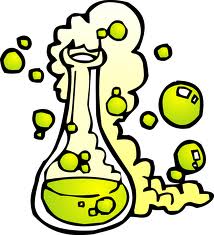 1 atome : mono3 atomes : tri5 atomes : penta7 atomes : hepta9 atomes : nona2 atomes : di4 atomes : tétra6 atomes : hexa8 atomes : octa10 atomes : déca1) BrCl32) BN3) N2O34) NI35) SF66) XeF47) PCl38) CH49) PCl510) P2O511) S2Cl212) ICl213) NH314) P4O1015) H2O 16) OF21) monoxyde de chlore2) hexachlorure de soufre3) monoxyde de diazote4) trifluorure d’azote5) tétrachlorure de soufre6) trioxyde de xénon7) dioxyde de carbone8) trichlorure de bore9) pentaoxyde de diphosphore10) trichlorure de phosphore11) dioxyde de soufre12) pentafluorure de brome13) dichlorure de disoufre14) trifluorure de bore15) décaoxyde de tétraarsenic16) tétrachlorure de silicone